ФЕДЕРАЛЬНОЕ АГЕНТСТВО ЖЕЛЕЗНОДОРОЖНОГО ТРАНСПОРТА Федеральное государственное бюджетное образовательное учреждение 
высшего образования«Петербургский государственный университет путей сообщения Императора Александра I»(ФГБОУ ВО ПГУПС)Кафедра «Электрическая тяга»РАБОЧАЯ ПРОГРАММАдисциплины«ЦИФРОВЫЕ СИСТЕМЫ УПРАВЛЕНИЯ» (Б1.В.ДВ.5.2)для направления13.03.02 «Электроэнергетика и электротехника»по профилю«Электрический транспорт»Форма обучения – очнаяСанкт-Петербург2018ЛИСТ СОГЛАСОВАНИЙ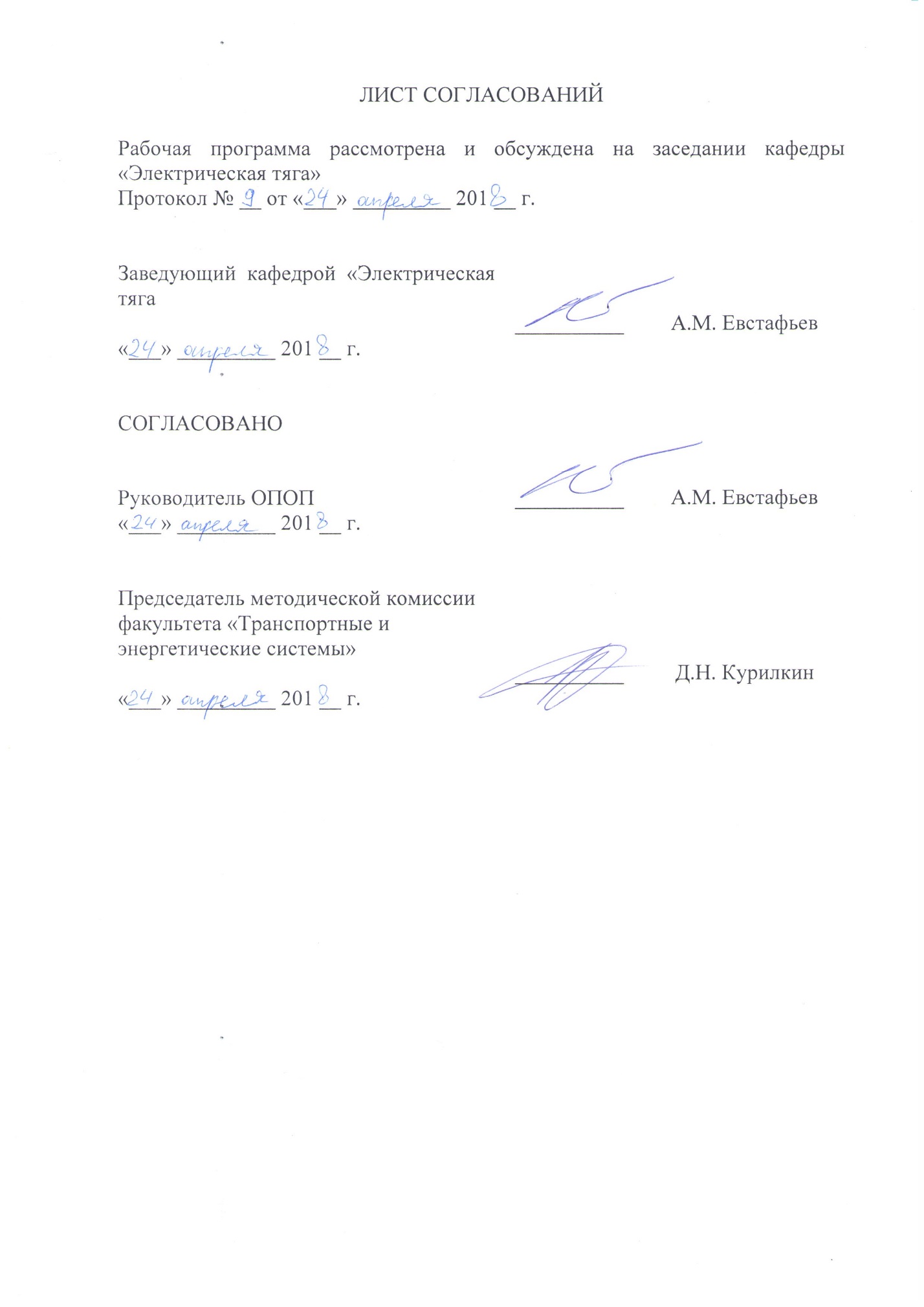 Рабочая программа рассмотрена и обсуждена на заседании кафедры «Электрическая тяга»Протокол № __ от «___» _________ 201 __ г. 1. Цели и задачи дисциплиныРабочая программа составлена в соответствии с ФГОС ВО, утвержденным «03» сентября 2015 г., приказ № 955 по направлению 13.03.02 «Электроэнергетика и электротехника», по дисциплине «Цифровые системы управления».Целью изучения дисциплины «Цифровые системы управления» является приобретение совокупности знаний, умений и навыков необходимых для решения вопросов разработки, эксплуатации и ремонта микропроцессорных систем управления электроподвижным составом (ЭПС).Для достижения поставленных целей решаются следующие задачи:изучение теории проектирования узлов и элементов цифровых систем управления;изучение способов организации вычислений и управления на базе современных микропроцессорных и микроконтроллерных средств;изучение современных аппаратных и программных средств автоматизированного проектирования цифровых систем;изучение устройства и алгоритмов функционирования цифровых систем управления ЭПС;изучение методов проектирования, эксплуатации и обслуживания цифровых систем управления ЭПС.2. Перечень планируемых результатов обучения по дисциплине, соотнесенных с планируемыми результатами освоения основной профессиональной образовательной программыПланируемыми результатами обучения по дисциплине являются: приобретение знаний, умений, навыков и/или опыта деятельности.В результате освоения дисциплины обучающийся должен:Знать:принципы построения, архитектуру и базовые схемы цифровых систем управления;современную элементную базу цифровых систем;типовые микропроцессорные системы;методы и способы разработки программного обеспечения для встраиваемых систем;принцип функционирования и алгоритмы работы микропроцессорных систем управления ЭПС.уметь:проводить сравнительный анализ элементов цифровых систем;проектировать цифровые управления на базе микропроцессоров и микроконтроллеров;проектировать программное обеспечение для цифровых систем управления;осуществлять диагностику и выявлять возможные неисправности электронных элементов цифровых систем управления;эксплуатировать и обслуживать современные цифровые системы управления ЭПС.владеть:методами расчета и проектирования цифровых систем управления, а также методами рациональной эксплуатации, технического обслуживания и ремонта элементов цифровых систем управления ЭПС, понятийно-терминологическим аппаратом.Приобретенные знания, умения, навыки и/или опыт деятельности, характеризующие формирование компетенций, осваиваемые в данной дисциплине, позволяют решать профессиональные задачи, приведенные в соответствующем перечне по видам профессиональной деятельности в п. 2.4 основной профессиональной образовательной программы (ОПОП).Изучение дисциплины направлено на формирование следующих компетенций:способность принимать участие в проектировании объектов профессиональной деятельности в соответствии с техническим заданием и нормативно-технической документацией, соблюдая различные технические, энергоэффективные и экологические требования (ПК-3);способность проводить обоснование проектных решений (ПК-4),готовность обеспечивать требуемые режимы и заданные параметры технологического процесса по заданной методике (ПК-7),способность использовать технические средства для измерения и контроля основных параметров технологического процесса (ПК-8).Область профессиональной деятельности обучающихся, освоивших данную дисциплину, приведена в п. 2.1 ОПОП.Объекты профессиональной деятельности обучающихся, освоивших данную дисциплину, приведены в п. 2.2 ОПОП.3. Место дисциплины в структуре основной профессиональной образовательной программыДисциплина «Цифровые системы управления» (Б1.В.ДВ.5.2) относится к вариативной части и является дисциплиной по выбору.4. Объем дисциплины и виды учебной работыДля очной формы обучения:5. Содержание и структура дисциплины5.1 Содержание дисциплины5.2 Разделы дисциплины и виды занятийДля очной формы обучения:6. Перечень учебно-методического обеспечения для самостоятельной работы обучающихся по дисциплине7. Фонд оценочных средств для проведения текущего контроля успеваемости и промежуточной аттестации обучающихся по дисциплинеФонд оценочных средств по дисциплине является неотъемлемой частью рабочей программы и представлен отдельным документом, рассмотренным на заседании кафедры и утвержденным заведующим кафедрой.8. Перечень основной и дополнительной учебной литературы, нормативно-правовой документации и других изданий, необходимых для освоения дисциплины8.1. Перечень основной учебной литературы, необходимой для освоения дисциплины1. Якушев А.Я. Автоматизированные системы управления электрическим подвижным составом: учебное пособие. [Электронный ресурс] – Электрон. дан. – М.: УМЦ ЖДТ, 2016. – 302 с. – Режим доступа: http://e.lanbook.com/book/90908 2. Ширяев А.В. и пр. Высокоскоростные поезда «Сапсан» В1 и В2. Учебное пособие, 2013. – Ч.1 – 387 с., Ч.2 – 318 с.3. Смирнов Ю.А. Основы микроэлектроники и микропроцессорной техники [Электронный ресурс]: учеб. пособие / Ю.А. Смирнов, С.В. Соколов, Е.В. Титов. – Электрон. дан. – Санкт-Петербург: Лань, 2013. – 496 с. – Режим доступа: https://e.lanbook.com/book/12948 8.2. Перечень дополнительной учебной литературы, необходимой для освоения дисциплины:1. Никитин, В.В. Преобразовательная техника: учеб. пособие [Электронный ресурс]: учеб. пособие / В.В. Никитин, Е.Г. Середа, Б.А. Трифонов. — Электрон. дан. — Санкт-Петербург: ПГУПС, 2014. – 100 с. – Режим доступа: https://e.lanbook.com/book/64391 2. Моченов А.Д. Цифровые системы передачи: учебник [Электронный ресурс]: учеб. / А.Д. Моченов, В.В. Крухмалев. – Электрон. дан. – Москва: УМЦ ЖДТ, 2017. – 336 с. – Режим доступа: https://e.lanbook.com/book/99642 3. Кулинич, Ю.М. Электронная преобразовательная техника. [Электронный ресурс] – Электрон. дан. – М.: УМЦ ЖДТ, 2015. – 204 с. — Режим доступа: http://e.lanbook.com/book/80011 4. Бурков, А.Т. Электроника и преобразовательная техника. Том 1: Электроника. [Электронный ресурс] – Электрон. дан. – М.: УМЦ ЖДТ, 2015. – 480 с. – Режим доступа: http://e.lanbook.com/book/79994 5. Бурков, А.Т. Электроника и преобразовательная техника. Том 2: Электронная преобразовательная техника. [Электронный ресурс] — Электрон. дан. – М.: УМЦ ЖДТ, 2015. – 307 с. – Режим доступа: http://e.lanbook.com/book/79995 6. Батоврин, В.К. LabVIEW: практикум по электронике и микропроцессорной технике. Учебное пособие для вузов [Электронный ресурс]: учеб. пособие / В.К. Батоврин, А.С. Бессонов, В.В. Мошкин.  – Электрон. дан. – Москва: ДМК Пресс, 2010. – 182 с. – Режим доступа: https://e.lanbook.com/book/869 7. Федосов, В.П. Цифровая обработка сигналов в LabVIEW: учеб. Пособие [Электронный ресурс]: учеб. пособие / В.П. Федосов, А.К. Нестеренко. – Электрон. дан. – Москва: ДМК Пресс, 2009. – 456 с. – Режим доступа: https://e.lanbook.com/book/1090 8. Ощепков, А.Ю. Системы автоматического управления: теория, применение, моделирование в MATLAB [Электронный ресурс]: учеб. пособие – Электрон. дан. – Санкт-Петербург: Лань, 2013. – 208 с. – Режим доступа: https://e.lanbook.com/book/5848 8.3 Перечень нормативно-правовой документации, необходимой для освоения дисциплины:При освоении данной дисциплины нормативно-правовая документация не используется.8.4 Другие издания, необходимые для освоения дисциплины1. Руководство по эксплуатации электровоза 2ЭС5к.2. Руководство по эксплуатации электровоза ЭП2к. 2011.3. Руководство по эксплуатации электровоза 2ЭС7. 2012.4. Руководство по эксплуатации электровоза 2ЭС10. 2012.9. Перечень ресурсов информационно-телекоммуникационной сети «Интернет», необходимых для освоения дисциплины1. Личный кабинет обучающегося и электронная информационно-образовательная среда. [Электронный ресурс]. – Режим доступа: http://sdo.pgups.ru/ (для доступа к полнотекстовым документам требуется авторизация).2. Электронно-библиотечная система «Лань». [Электронный ресурс].– Режим доступа: http://e.lanbook.com/10. Методические указания для обучающихся по освоению дисциплиныПорядок изучения дисциплины следующий:1. Освоение разделов дисциплины производится в порядке, приведенном в разделе 5 «Содержание и структура дисциплины». Обучающийся должен освоить все разделы дисциплины с помощью учебно-методического обеспечения, приведенного в разделах 6, 8 и 9 рабочей программы. 	2. Для формирования компетенций обучающийся должен представить выполненные типовые контрольные задания или иные материалы, необходимые для оценки знаний, умений, навыков и (или) опыта деятельности, предусмотренные текущим контролем (см. фонд оценочных средств по дисциплине).По итогам текущего контроля по дисциплине, обучающийся должен пройти промежуточную аттестацию (см. фонд оценочных средств по дисциплине).11. Перечень информационных технологий, используемых при осуществлении образовательного процесса по дисциплине, включая перечень программного обеспечения и информационных справочных систем	Перечень информационных технологий, используемых при осуществлении образовательного процесса по дисциплине:- технические средства (компьютерная техника и средства связи (персональные компьютеры, проектор, интерактивная доска, видеокамеры, акустическая система и т.д.);- методы обучения с использованием информационных технологий (компьютерное тестирование, демонстрация мультимедийных материалов, компьютерный лабораторный практикум и т.д.);- перечень Интернет-сервисов и электронных ресурсов (поисковые системы, электронная почта, профессиональные, тематические чаты и форумы, системы аудио и видео конференций, онлайн-энциклопедии и справочники, электронные учебные и учебно-методические материалы).Дисциплина обеспечена необходимым комплектом лицензионного программного обеспечения, установленного на технических средствах, размещенных в специальных помещениях и помещениях для самостоятельной работы.12. Описание материально-технической базы, необходимой для осуществления образовательного процесса по дисциплинеМатериально-техническая база соответствует действующим санитарным и противопожарным правилам и нормам и обеспечивает проведение всех видов дисциплинарной и междисциплинарной подготовки и научно-исследовательской работ обучающихся, предусмотренных учебным планом по специальности 13.03.02 «Электроэнергетика и электротехника».Материально-техническая база содержит помещения для проведения занятий лекционного типа, занятий семинарского типа, курсового проектирования (выполнения курсовых работ), групповых и индивидуальных консультаций, текущего контроля и промежуточной аттестации, а также помещения для самостоятельной работы и помещения для хранения и профилактического обслуживания учебного оборудования, укомплектованные специализированной мебелью и техническими средствами обучения, служащими для представления учебной информации большой аудитории (настенным экраном с дистанционным управлением, маркерной доской, считывающим устройством для передачи информации в компьютер, мультимедийным проектором и другими информационно-демонстрационными средствами).В случае отсутствия в аудитории технических средств обучения для предоставления учебной информации используется переносной проектор и маркерная доска (стена).Для проведения занятий лекционного типа используются наборы демонстрационного оборудования и учебно-наглядных пособий в виде презентаций (плакатов), которые обеспечивают тематические иллюстрации в соответствии с рабочей программой дисциплины.Лаборатории, необходимые для реализации программы бакалавриата, оснащены соответствующим лабораторным оборудованием.Помещения для самостоятельной работы обучающихся оснащены компьютерной техникой с возможностью подключения к сети «Интернет» и обеспечением доступа в электронную информационно-образовательную среду.Заведующий кафедрой «Электрическая тяга__________А.М. Евстафьев«___» _________ 201 __ г.СОГЛАСОВАНОРуководитель ОПОП__________А.М. Евстафьев«___» _________ 201 __ г.Председатель методической комиссии факультета «Транспортные и энергетические системы» __________Д.Н. Курилкин«___» _________ 201 __ г.Вид учебной работыВсего часовСеместрВид учебной работыВсего часов8Контактная работа (по видам учебных занятий)В том числе:лекции (Л)практические работы (ПР)лабораторные работы (ЛР)6040-206040-20Самостоятельная работа (СРС) (всего)9393Контроль2727Форма контроля знанийЭ, КПЭ, КПОбщая трудоемкость: час / з.е.180/5180/5№ п/пНаименование раздела дисциплиныСодержание разделаЦифровые элементы микросхемотехникилогические операции; системы исчисления;операционные усилители;триггеры; компараторы; счетчики;шифраторы и дешифраторы;аналого-цифровые и цифроаналоговые преобразователи.Основы микропроцессорной техникиклассификация микроконтроллеров (МК) и микропроцессоров (МП);устройство современных МК и принцип работы;системные шины;цифровые коммуникации.Назначение и область применения микропроцессорных устройств этапы развития систем управления;область применения микропроцессорных систем на транспорте.Однокристальные микроконтроллерыустройство однокристальных микро-контроллеров на примере AVR.Программирование систем реального времениуправление системными ресурсами;взаимные исключение и тупики;синхронизация процессов;обмен информацией;методы программирования;языки программирования.Системы управления ЭПС с коллекторными тяговыми двигателями (ЭП1, 2ЭС5к)назначение и функции системы управления;состав аппаратуры микропроцессорной системы управления;используемые технические и программные средства;алгоритм функционирования системы;уникальные особенности системы.Системы управления ЭПС с асинхронными тяговыми двигателями (ЭП10, 2ЭС10, ЭП20, ЭВС Сапсан)назначение и функции системы управления;состав аппаратуры микропроцессорной системы управления;используемые технические и программные средства;алгоритм функционирования системы;уникальные особенности системы.№ п/пНаименование разделов дисциплиныЛПРЛРСРС1234561Цифровые элементы микросхемотехники6-2132Основы микропроцессорной техники4-4133Назначение и область применения микропроцессорных устройств 6-4154Однокристальные микроконтроллеры6-2135Программирование систем реального времени6-4136Системы управления ЭПС с коллекторными тяговыми двигателями (ЭП1, 2ЭС5к)6-2137Системы управления ЭПС с асинхронными тяговыми двигателями (ЭП10, 2ЭС10, ЭП20, ЭВС Сапсан)6-213ИтогоИтого40-2093№п/пНаименование разделаПеречень учебно-методического обеспечения1.Цифровые элементы микросхемотехникиЦифровая обработка сигналов в LabVIEW: учеб. пособие / под ред. В. П. Федосова. – М.: ДМК Пресс, 2007. – 456 с.С помощью сети Интернет обучающий имеет доступ к официальным сайтам разработчиков со следующей информацией:Руководство по эксплуатации электровоза 2ЭС5к.Руководство по эксплуатации электровоза ЭП2к. 2011Руководство по эксплуатации электровоза 2ЭС7. 2012Руководство по эксплуатации электровоза 2ЭС10. 2012Перечень сайтов:http://www.nevz.com/http://www.kolomnadiesel.com/http://www.sinara-group.com/2.Основы микропроцессорной техникиЦифровая обработка сигналов в LabVIEW: учеб. пособие / под ред. В. П. Федосова. – М.: ДМК Пресс, 2007. – 456 с.С помощью сети Интернет обучающий имеет доступ к официальным сайтам разработчиков со следующей информацией:Руководство по эксплуатации электровоза 2ЭС5к.Руководство по эксплуатации электровоза ЭП2к. 2011Руководство по эксплуатации электровоза 2ЭС7. 2012Руководство по эксплуатации электровоза 2ЭС10. 2012Перечень сайтов:http://www.nevz.com/http://www.kolomnadiesel.com/http://www.sinara-group.com/3.Назначение и область применения микропроцессорных устройств Цифровая обработка сигналов в LabVIEW: учеб. пособие / под ред. В. П. Федосова. – М.: ДМК Пресс, 2007. – 456 с.С помощью сети Интернет обучающий имеет доступ к официальным сайтам разработчиков со следующей информацией:Руководство по эксплуатации электровоза 2ЭС5к.Руководство по эксплуатации электровоза ЭП2к. 2011Руководство по эксплуатации электровоза 2ЭС7. 2012Руководство по эксплуатации электровоза 2ЭС10. 2012Перечень сайтов:http://www.nevz.com/http://www.kolomnadiesel.com/http://www.sinara-group.com/4.Однокристальные микроконтроллерыЦифровая обработка сигналов в LabVIEW: учеб. пособие / под ред. В. П. Федосова. – М.: ДМК Пресс, 2007. – 456 с.С помощью сети Интернет обучающий имеет доступ к официальным сайтам разработчиков со следующей информацией:Руководство по эксплуатации электровоза 2ЭС5к.Руководство по эксплуатации электровоза ЭП2к. 2011Руководство по эксплуатации электровоза 2ЭС7. 2012Руководство по эксплуатации электровоза 2ЭС10. 2012Перечень сайтов:http://www.nevz.com/http://www.kolomnadiesel.com/http://www.sinara-group.com/5.Программирование систем реального времениЦифровая обработка сигналов в LabVIEW: учеб. пособие / под ред. В. П. Федосова. – М.: ДМК Пресс, 2007. – 456 с.С помощью сети Интернет обучающий имеет доступ к официальным сайтам разработчиков со следующей информацией:Руководство по эксплуатации электровоза 2ЭС5к.Руководство по эксплуатации электровоза ЭП2к. 2011Руководство по эксплуатации электровоза 2ЭС7. 2012Руководство по эксплуатации электровоза 2ЭС10. 2012Перечень сайтов:http://www.nevz.com/http://www.kolomnadiesel.com/http://www.sinara-group.com/6.Системы управления ЭПС с коллекторными тяговыми двигателями (ЭП1, 2ЭС5к)Цифровая обработка сигналов в LabVIEW: учеб. пособие / под ред. В. П. Федосова. – М.: ДМК Пресс, 2007. – 456 с.С помощью сети Интернет обучающий имеет доступ к официальным сайтам разработчиков со следующей информацией:Руководство по эксплуатации электровоза 2ЭС5к.Руководство по эксплуатации электровоза ЭП2к. 2011Руководство по эксплуатации электровоза 2ЭС7. 2012Руководство по эксплуатации электровоза 2ЭС10. 2012Перечень сайтов:http://www.nevz.com/http://www.kolomnadiesel.com/http://www.sinara-group.com/7.Системы управления ЭПС с асинхронными тяговыми двигателями (ЭП10, 2ЭС10, ЭП20, ЭВС Сапсан)Цифровая обработка сигналов в LabVIEW: учеб. пособие / под ред. В. П. Федосова. – М.: ДМК Пресс, 2007. – 456 с.С помощью сети Интернет обучающий имеет доступ к официальным сайтам разработчиков со следующей информацией:Руководство по эксплуатации электровоза 2ЭС5к.Руководство по эксплуатации электровоза ЭП2к. 2011Руководство по эксплуатации электровоза 2ЭС7. 2012Руководство по эксплуатации электровоза 2ЭС10. 2012Перечень сайтов:http://www.nevz.com/http://www.kolomnadiesel.com/http://www.sinara-group.com/Разработчик программы: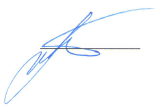 к.т.н., доцент____________И.П. Викулов«23» апреля 2018 г.